Publicado en Pareja-Guadalajara el 30/04/2024 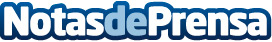 La historia y tradiciones de Pareja brillan en la IX Edición de la Feria Medieval Organizada a propuesta de los propios vecinos de Pareja, a través de las asociaciones, contando siempre con el respaldo del Ayuntamiento de Pareja, más de  tres mil personas han pasado por la localidad, a lo largo del sábado y domingo, disfrutando de un programa que no daba respiro al visitante, con 35 propuestas en 30 horas de feriaDatos de contacto:Javier BravoBravocomunicacion606411053Nota de prensa publicada en: https://www.notasdeprensa.es/la-historia-y-tradiciones-de-pareja-brillan-en Categorias: Historia Castilla La Mancha Entretenimiento Turismo Celebraciones http://www.notasdeprensa.es